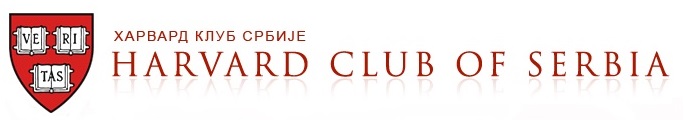 DRAFT AGENDABELGRADE HARVARD 2014 GET-TOGETHER (BH 2014 GT)Austrian, Hungarian and Serbian Harvard clubs meetingBelgrade, Serbia, 7th to 9th November 2014 BASIC INFO ON SERBIA: 1. http://daily-male.blogspot.ca/2014/09/all-aboard-balkan-express-10-reasons-to_11.html2.  http://www.srbija.gov.rs/pages/intro.php?id=5FRIDAY, NOVEMBER 7th  LOGISTICSTHE BH 2014 GT HOTEL:  CROWN PLAZA BELGRADE http://www.ihg.com/crowneplaza/hotels/us/en/belgrade/begcp/hoteldetailSpecial room rates:  	Single room (incl. breakfast, Internet and VAT):   100 EUR per nightDouble room (incl. breakfast, Inernet and VAT):  110 EUR per nightMEETING FEE:   Modular, up to 150 EUR total. Internet application form (link to be shared this week) will allow you to choose which parts of the program you will like to attend.  10:00 – 16:3017:30 – 18:30OPTIONAL PRE-MEETING PROGRAMS (EARLY ARRIVALS)Belgrade Venture Forum         Complementary entrance fee provided by the Harvard Club of Serbia for the BH 2014 GT participants.Belgrade Venture Forum (BgVF) is the largest investment forum in the region. the hot spot for those interested in raising capital, finding investment opportunities and creating innovative partnerships and networks.http://www.belgradeventureforum.org/Belgrade Walking Tour: Knez Mihailova Street, Zepter Museum, Kalemegdan, Military Museum and Nikola Tesla MuseumFree, accompanied by HCS membershttp://www.tob.rs/en/sightseeing_in.php?id=720http://en.wikipedia.org/wiki/Knez_Mihailova_Streethttp://www.zeptermuseum.rs/en/node/680http://www.muzej.mod.gov.rs/en/about-us/#.VDXYkSjZY04http://en.wikipedia.org/wiki/Nikola_Teslahttp://www.tesla-museum.org/meni_en/nt.php?link=muzej/m&opc=sub2The Mystery of Belgrade Underground (Sightseeing Tour organizes by the Belgrade Tourist Organization)http://www.tob.rs/en/sightseeing_in.php?id=755WELCOME DRINKS (OFFICIAL START OF THE PROGRAM)Crown Plaza Hotel http://www.ihg.com/crowneplaza/hotels/us/en/belgrade/begcp/hoteldetailSponsored by the Crown Plaza Hotel18:30  - 20:30 WORKING DINNER: “POLITICAL AND ECONOMIC OUTLOOK OF THE REGION”Prime Restaurant, Crown Plaza BelgradeKey note speakers from the Serbian Government include: Ms. Kori Udovicki, Deputy Prime Minister, Ms. Tanja Miscevic, Chief Serbian Negotiator with the EU, Mr. Djerdj Matkovic, Chief Foreign Policy Advisor to the Prime Minister (and future Serbian Ambassador to the U.S.) and other dignitaries21:00              AFTER DINNER PROGRAMClubs: Brankow / Mladost / Radost / Ludosthttp://www.cntraveller.com/recommended/cities/24-hours-in-belgrade/page/where-to-drink-and-party-in-belgradehttp://www.beogradnocu.com/en/clubs-in-belgrade/club-brankow/SATURDAY, NOVEMBER 8TH09:00 – 10:00 WORKING BREAKFAST (Harvard clubs Austria, Hungary and Serbia members)Crown Plaza Belgrade10:30 – 13:30 BELGRADE SIGHTSEEING GUIDED TOURBy bus, with special expert talks on politics, culture and history 1. Belgrade Fortress – Kalemegdanhttp://en.wikipedia.org/wiki/Belgrade_Fortress2. The National Assembly http://www.parlament.gov.rs/citizen's-corner/education-center/-cultural-heritage.699.html3. The Royal Palace and the White Palacehttp://www.tob.rs/en/sightseeing.php?kat=684. The Museum of Yugoslav Historyhttp://en.wikipedia.org/wiki/Museum_of_Yugoslav_History13:30 – 15:30 LUNCH AT BETON HALA (BELGRADE RIVER FRONT) https://www.facebook.com/visitbetonhala?rf=474865162543108Restaurant: Comunalehttp://www.cntraveller.com/recommended/cities/24-hours-in-belgrade/page/best-restaurants-in-belgrade16:00 – 17:30PARALLEL (OPTIONAL) PROGRAMSMEETING WITH THE MAYOR OF BELGRADE: “BELGRADE METROPOLITAN URBAN DEVELOPMENT”http://www.beograd.rs/cms/view.php?id=520Venue (tbc): Savamala (Creative District) and visit to Geozavodhttp://www.belgradian.com/sightseeing/savamala/http://www.belgradewaterfront.com/Belgrade-Waterfront/101/Belgrade-Waterfront.shtmlorBelgrade City Hallhttp://en.wikipedia.org/wiki/Stari_dvorB. PUBLIC-PRIVATE PARTNERSHIPS, NGOS AND CSR SESSION(Crown Plaza Hotel, Meeting Room at the 1st Floor)19:30 – 22:0022:00 DINNER AT SKADARLIJA (Bohemian District) http://www.tob.rs/en/eat.php?kat=2Restaurant “Tri sesira” (”There Hats”) - national cuisine, with live musichttp://trisesira.rs/en/index.htmlor/and (optional)THEATRE, OPERA OR BALLET (SERBIAN NATIONAL THEATRE)http://www.narodnopozoriste.co.rs/en/AFTER DINNER PROGRAM (optional)SUNDAY, NOVEMBER 9TH9:00 – 11:00OPTIONAL PROGRAMSBELGRADE CITY TOUR ON BIKE http://www.tripadvisor.com/ShowUserReviews-g294472-d2182222-r130486479-IBikeBelgrade-Belgrade.htmlGuided by the HCS membersJOGGING AT ADA CIGANLIJAhttp://en.wikipedia.org/wiki/Ada_CiganlijaGuided by the HCS membersC.    BILATERAL AND PRE-ARRANGED MEETINGS If you would like a discussion on certain topic with local professionals, please write to us at: ivan.z.posavec@gmail.com.11:30 – 14:3015:00 – 16:00                         WORKING BRUNCH WITH SERBIAN BUSINESS AND INNOVATION LEADERSSerbian Business Club (“Klub Privrednik”, Sekspirova 27.)http://www.serbian-business-club.co.rs/en/home/index/HomeHosted by: Ms. Miodrag Kostic, the President of the Serbian Bussiness ClubKey topics related to business opportunities in Serbia and the SEE Region:Food and Agriculture Business Transport and Tourism BusinessEnergyInnovation, Research, ICT and Technological DevelopmentFAREWELL DRINKSCrown Plaza Hotel